PERSONAL INFORMATION:   RAJA Pakistan 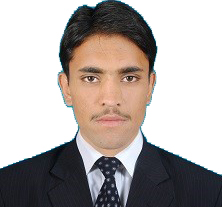 raja.324761@2freemail.com 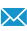 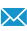              C# and Asp.net                                                         Visual studio tools.                                                         Java with net beans tools                                                         Artificial intelligence                                                         Telecommunication System                                                        Software testing Computer Communication Network (CCN)      	                        	               Neural Networks. CERTIFICATIONS                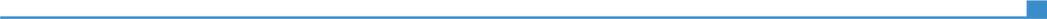             Aug2015 Valid Up to 2021 	 MCSA (Microsoft Certified System Administrator) + 	  	MCITP (Microsoft Certified Information Technology Professional)                   Personal Skills        	Freelancer + FIVERR                     Technologies:    Artificial Intelligence, Neural Networks, Computer security.Sex Male | Date of birth 22/12/1994 | Nationality Pakistani | Marital status single         OBJECTIVE           SPECIAL INTEREST           WORK EXPERIENCE MARCH 2015 – JUNE2016         EDUCATION AND TRAINING To add values in the field of information system, communication systems by seeking a challenging career oriented and responsible position in a dynamic organization In the field of Software Development, Web Development Wireless communication: signal, Worked as.Net Developer    Ministry Of  information Technology Pakistan ▪ Development Support Engineer .  MVC Developer/ Php Zend MVC  Developer. System Support Engineer SEP 2012 – Sept 2016 Software Engineering (CGPA: 3.3)    	 University of Azad Jammu and Kashmir Certified.Net Specialist  MVC Development Web Development in PHP/MVC               Communication skills                Job-related skills                Computer skills Other skills         Driving licence ADDITIONAL INFORMATION   Academic Projects               Honours and awards                             Project Profiles ▪ good communication skills gained through my experience as by doing online courses ▪ good communication skills gained through my experience as sales person on Fiverr. ▪ good command in Microsoft .Net e.g. Asp.Net, MVC/Desktop Application Development /Web Development and network handling, very special interest in Software Development ▪ Microsoft office (word, excel, PowerPoint) ▪ Proteus ▪ Mat lab ▪ Engineering Drawing ▪ C++ ▪ C#Php/Zend MVC▪ Java▪ PHP▪ Adobe Illustrator + Adobe Photoshop ▪ Operating System DESIGNING ▪ I do logo, flayer, book covers and business card designing on FIVERR Especially car: ▪ LTV ▪ Sixth Sense technology▪Automation Of AJK Supreme Court▪ Automation of AJK Chief Sectary Office.▪ UAJK Online Student Portal  Customizable Student Portal In Php Zend MVC▪ Wireless Remote Control car using GSM and Microcontroller ▪ www.topstory.biz/ www.ajk.gov.pk  ▪ received 64000 PKR from ICT (By winning Final year project competition)  ▪ Participated in Web Development competition at Cloud 15 ▪ Got 3rd position in Speed programing competition among 20 University of PUNJABApplication of Emerging Technology (Sixth sense technology) Which Work on the basis of augmented  reality 